Pracovní list 2 – řešení - Grafický návrh logotypu Ručně konstruovaný návrh logotypu + stručný popis významu logotypu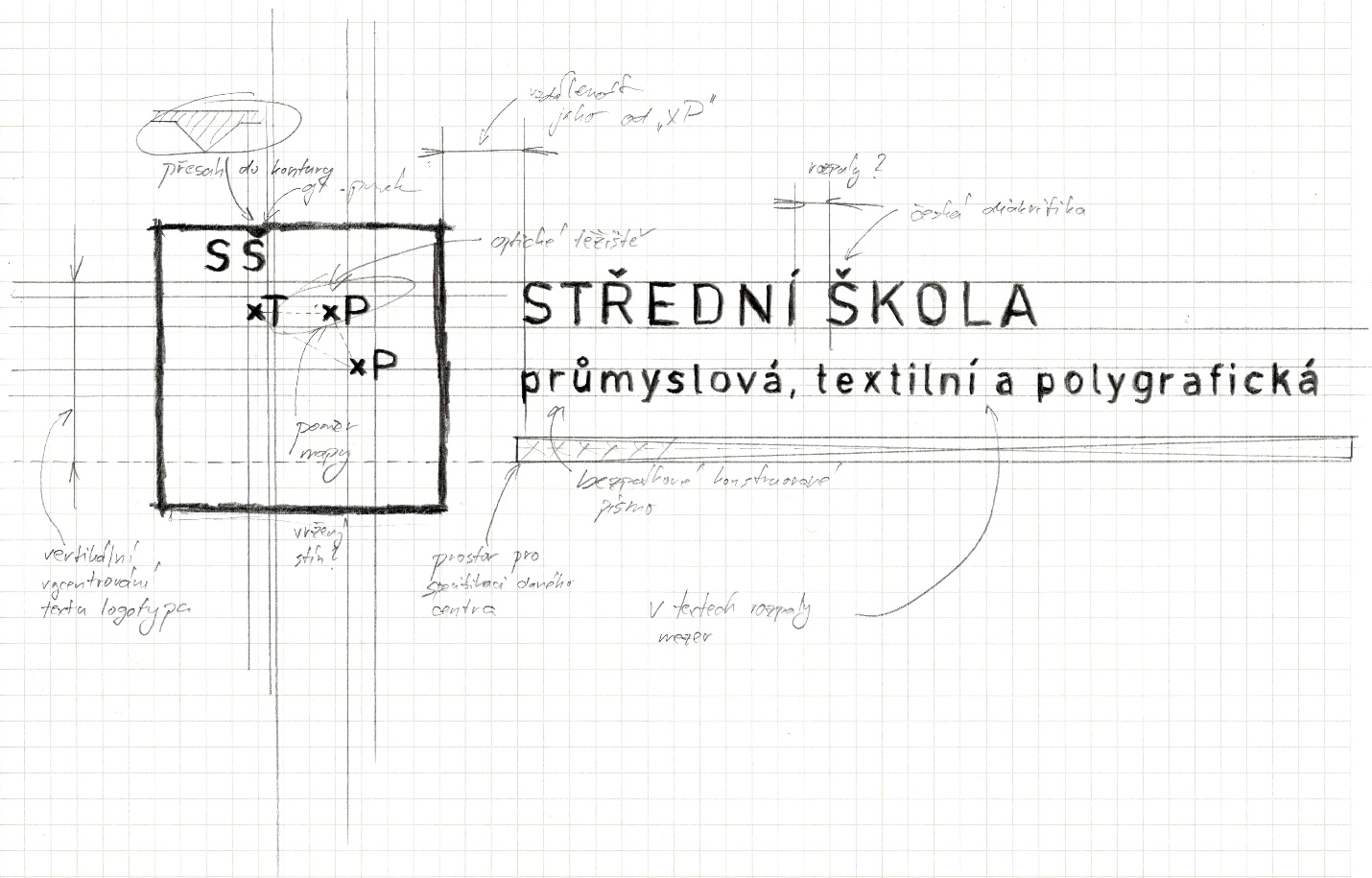 Křížky na logu znázorňují jednotlivá technologická centra střední školy (textilní, průmyslové a polygrafické), přičemž kopírují jejich kartografické rozmístění. Společně s grafickým elementem háčku, který plynule přechází do obrysu čtverce, jsou křížky jednoznačnými a snadno zapamatovatelnými symboly, se kterými lze dále pracovat například v grafickém manuálu či doplňkové grafice. Samotný tvar čtverce obecně reprezentuje určitou pevnost, poctivost a jistotu – stejně tak jako v obecné rovině střední škola. Písmo je zde zvoleno bezpatkové konstruované, což podtrhuje technické zaměření střední školy.Plnobarevná varianta logotypu (vektorová)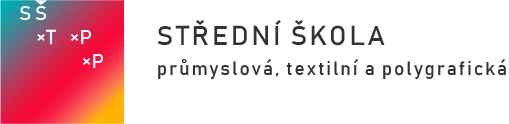 Alternativní verze logotypu, lišící se pouze barevností (vektorová)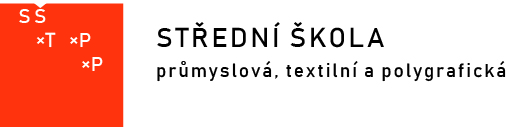 Varianta logotypu ve stupních šedi (vektorová)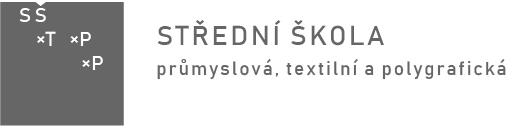 Alternativní varianta logotypu, vhodná především pro aplikace menších velikostí (vektorová)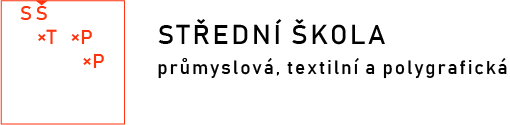 Arch s různými velikostmi logotypu pro kontrolu čitelnosti při menších stupních písma


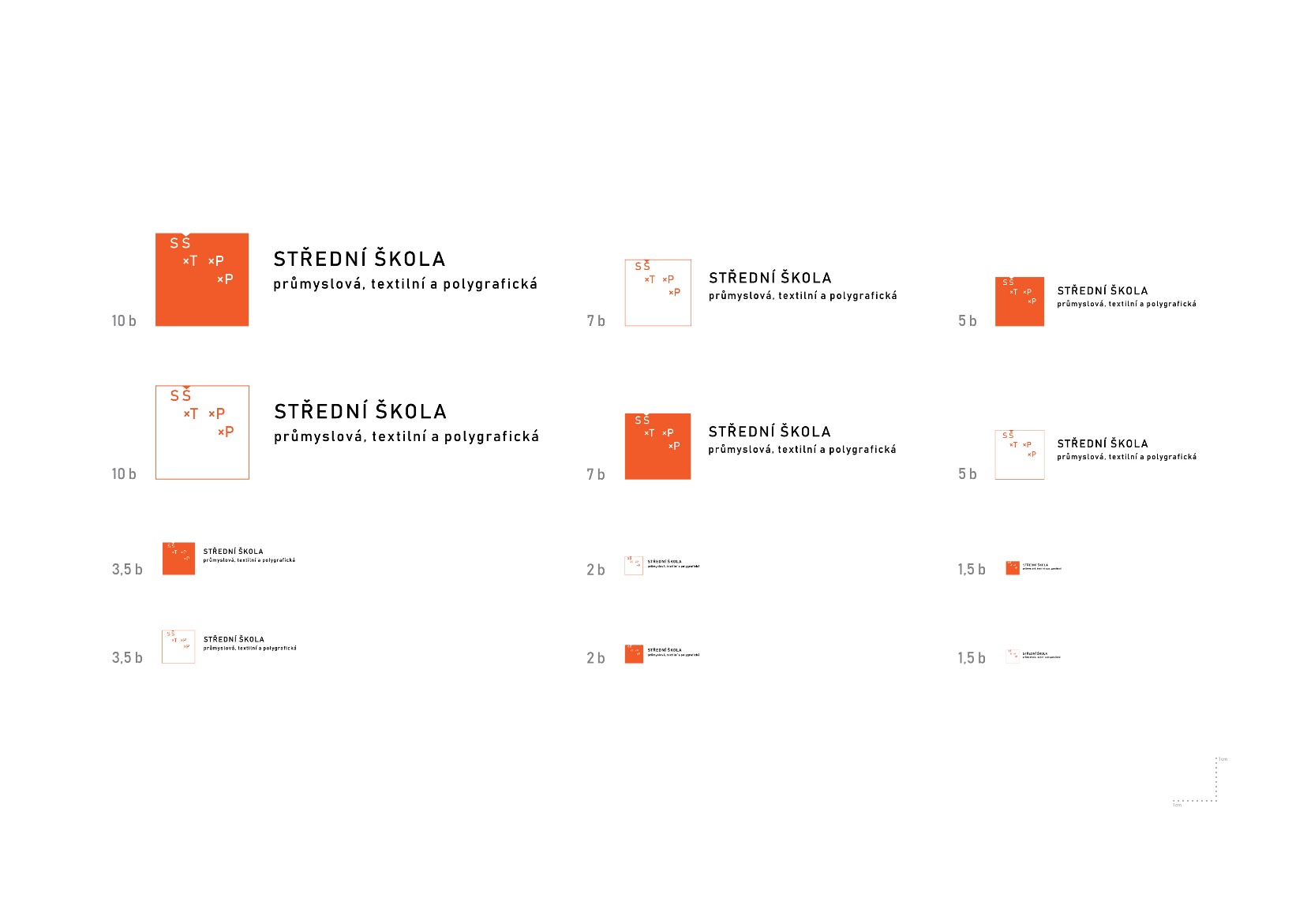 